ФИЗИКА КЛАСС 8  Тело движется вдоль оси х. По приведенной на рисунке зависимости проекции скорости тела от времени постройте графики зависимости а) пройденного пути, б) средней путевой скорости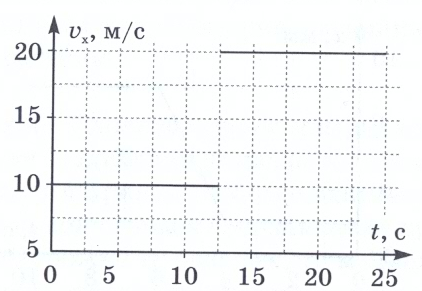 Пластину золота можно расплющить до 0,0001 мм. Какую площадь можно покрыть, используя 2,32 г золота. (плотность золота принять равной  19300 кг/м3.На рисунке изображены рычаги, на которых имеются крючки, прикрепленные через одинаковые расстояния. Крючки пронумерованы. К некоторым крючкам прикреплено по нескольку одинаковых грузов. Имеется еще один такой же неподвижный груз. К крючку с каким номером его нужно подвесить, чтобы уравновесить систему? (Ответ поясните).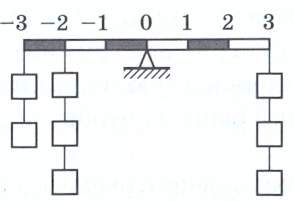 Гидравлический пресс, заполненный водой, имеет находящиеся на одной высоте легкие поршни, сечения которых равны S1=1000см3 и  S2=100 см3. На большой поршень встает человек массой 80 кг. На какую высоту поднимется после этого поршень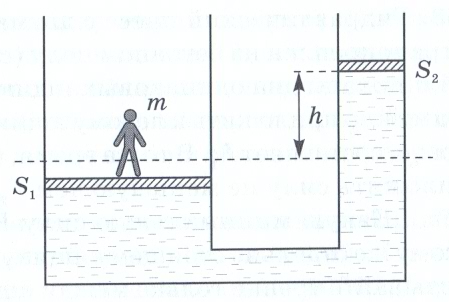 Брусок дерева плавает в воде. Как изменится глубина погружения бруска в воде, если поверх воды налить масло? (Ответ поясните)